たはらのクリスマス会　　　いろいろなのと、いろいろなのりをべ　　　　　ながら、ライブパフォーマンス、ビンゴゲームなどで、クリスマスをしみましょう★　：2017年12月2日（土）　　　　　　　　　　　　　　　18：00～20：00　　　　　　★　 ： 　１　　　　　　★チケット ： 　　 1,５00円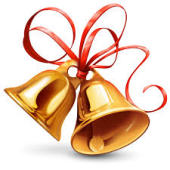 　　　　　　　　　　　　　　 　　　　　 　500円　　　　　　　　　　　　　　　（3才～）　300円　　　　　　　　　　　★  120名（になりめり）必ずチケットをしてください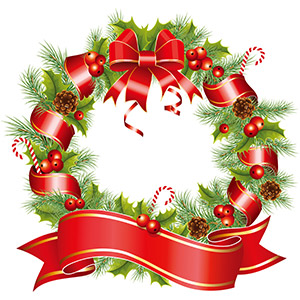 ：特定非営利活動法人たはらみ&せ：　１Tel　22-2622　E-mail   info@tahara-tia.jp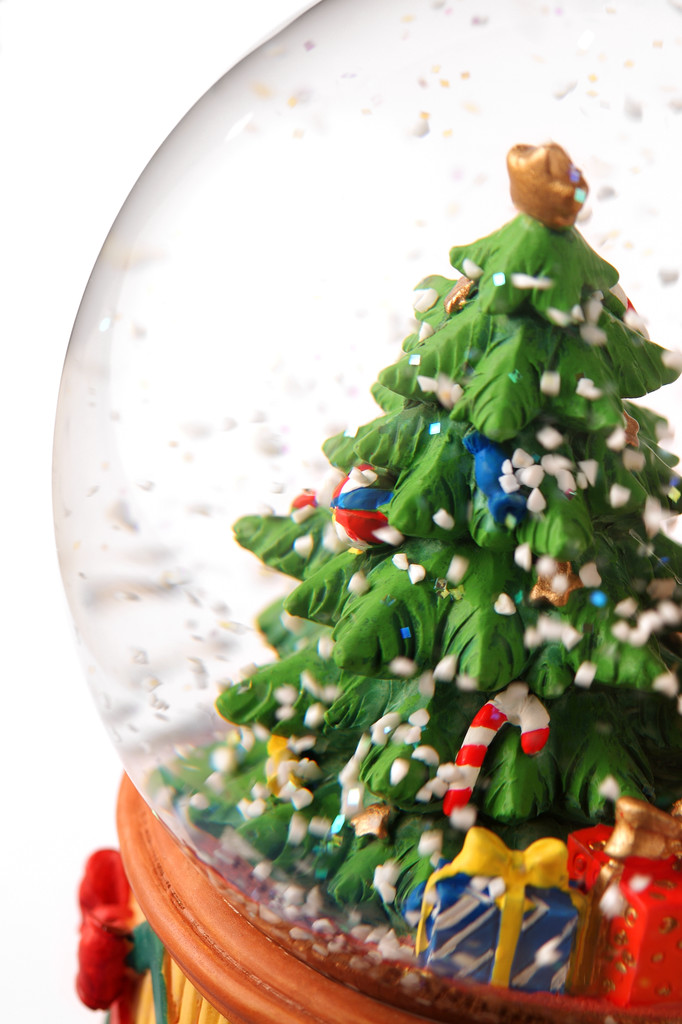 